МАТЕМАТИКА - 5 КЛАССШКОЛЬНЫЙ ТЕСТ УМСТВЕННОГО РАЗВИТИЯ1-Й СУБТЕСТ (ОСВЕДОМЛЕННОСТЬ)Он состоит из предложений вопросительного характера. В каждом из них не хватает одного слова. Испытуемый должен из приведенных слов выбрать и подчеркнуть то, которое правильно дополняет данное предложение. Одинаковыми ли по смыслу являются ли слова?ЛУЧ и а) прямая  б) отрезок  в) полупрямая  г) плоскость  д) линия УРАВНЕНИЕ  и  а) выражение  б) равенство  в) предложение  г) неизвестное  д) равенство, содержащее неизвестнуюФОРМУЛА иа) уравнение  б) правило, записанное с помощью букв  в) правило  г) равенство ОКРУЖНОСТЬ и а) замкнутая линия  б) круг  в) множество точек, равноудаленных от данной  точки г) часть плоскости      д) дугаПРОЦЕНТ и а) десятая часть рубля   б) тысячная часть гектара   в) сотка  г) сотая часть  д) четверть метра 2-Й СУБТЕСТ (ОСВЕДОМЛЕННОСТЬ)К слову в левой части листа подобрать из предложенных слов такое, которое совпадало бы с ним по смыслу, т. е. слово-синоним. Его нужно подчеркнуть. РАЗНОСТЬ а) число  б) результат вычитания  в) уменьшаемое  г) вычитаемоеЧАСТНОЕа) деление  б) результат деления  в) делимое  г) делитель  д) деление и результат деленияКВАДРАТа) четырехугольник  б) фигура  в) прямоугольник, у которого все стороны равны  г) многоугольникСАНТИМЕТРа) одна тысячная доля метра  б) сотая доля метра  в) миллионная доля кубического метра  г) двадцать четвертая доля суток0,25 а)   б)   в)   г)  д)  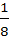 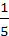 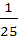 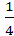 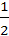 3-Й СУБТЕСТ (УСТАНОВЛЕНИЕ ОТНОШЕНИЙ АНАЛОГИИ)Даны три слова. Между первыми двумя существует определенная связь. Нужно найти к третьему слову такое, которое было бы так же с ним связано, как первое со вторым. Это слово надо подчеркнуть. ПИЛА: ПИЛИТЬ = ПЕРИМЕТР: а) искать  б) прибавлять  в) вычислять  г) отниматьПИЛА: ПИЛИТЬ = ДЕЙСТВИЯ:а) запомнить  б) выполнить  в) перемножить  г) разделитьПИЛА: ПИЛИТЬ = ОБЪЕМ: а) наполнять  б) вычислять  в) переливать  г) измерятьПИЛА: ПИЛИТЬ = ОТРЕЗОК: а) выделять  б) измерять  в) отличать  г) делить  д) представлятьПИЛА: ПИЛИТЬ = ЗАДАЧА: а) писать  б) решать  в) думать  г) составлять  д) выполнять4-Й СУБТЕСТ (ЛОГИЧЕСКАЯ КЛАССИФИКАЦИЯ). Даны четыре слова, три объединены одним признаком, четвертое к ним не подходит. Его нужно подчеркнуть.а) фунт  б) пуд  в) берковец  г) метра) неполное частное  б) остаток  в) делитель  г) делимое  д) частноеа) фут  б) дюйм  в) гривна  г) ярда) числитель  б) знаменатель  в) частное  г) дробь  д) величинаа) свойство  б) сложение  в) площадь  г) вычитание  д) умножение5-Й СУБТЕСТ (ЛОГИЧЕСКОЕ ОБОБЩЕНИЕ)Дают два слова. Нужно выделить и записать наиболее существенный признак, объединяющий эти слова, обозначить то общее, что в них есть.шкалы – координатыдесятичная система счисления – позиционная система счисленияметрическая система мер – Д. И. Менделеевдробь – Фибоначчи (Леонардо Пизанский)знак % – опечатка6-Й СУБТЕСТ (НАХОЖДЕНИЕ ПРАВИЛ ПОСТРОЕНИЯ ЧИСЛОВОГО РЯДА)Каждый из числовых рядов построен по определенному правилу, который нужно найти и, пользуясь им, продолжить ряд – написать нужное число.51  3  1757  ?  1947       7                             45      ?      2                                        3Найти следующие три числа: 2, 5, 4, 8, 6, 11, …2  3  51  2  14  2  ?6; 3; 1,5; ?МАТЕМАТИКА - 6 КЛАССШКОЛЬНЫЙ ТЕСТ УМСТВЕННОГО РАЗВИТИЯ1-Й СУБТЕСТ (ОСВЕДОМЛЕННОСТЬ)Он состоит из предложений вопросительного характера. В каждом из них не хватает одного слова. Испытуемый должен из пяти приведенных слов выбрать и подчеркнуть то, которое правильно дополняет данное предложение. УГОЛ и а) два луча  б) фигура  в) прямая  г) фигура, образованная двумя лучами, выходящими из одной точки  д) пересекающиеся прямыеСОКРАЩЕНИЕ и а) деление  б) деление на НОД числителя и знаменателя  в) деление на общий делитель  г) деление на Н О К числителя и знаменателя   д) разложение на множителиВЫПОЛНИТЬ УМНОЖЕНИЕ ДРОБЕЙ и а) перемножить числители  б) перемножить знаменатели  в) перемножить числители и знаменатели  г) умножить на обратную дробь д) сложить числители и знаменателиБОКОВЫЕ ГРАНИ ПИРАМИДЫ и а) треугольники   б) четырехугольники   в) квадраты   г) прямоугольники  д) многоугольникиМОДУЛЬ и а) число   б) положительное число   в) неотрицательное число   г) расстояние    д) расстояние от начала координат до точки2-Й СУБТЕСТ (ОСВЕДОМЛЕННОСТЬ)К слову в левой части листа подобрать из предложенных слов такое, которое совпадало бы с ним по смыслу, т. е. слово-синоним. Его нужно подчеркнуть. НОД (45; 180)а) 5  б) 45  в) 15 г) 16 д) 1НОК(60; 168)а) 120   б) 840  в) 240  г) 454   д) 16805 %а)    б)    в)    г) 0,5   д) 0,005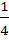 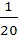 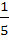 ПРОПОРЦИЯа) равенство двух отношений  б) равенство  в) отношение  г) выражение  д) уравнениеОТРИЦАТЕЛЬНЫЕ ЧИСЛА:а) неположительные  б) меньше нуля  в) натуральные  г) простые  д) целые3-Й СУБТЕСТ (УСТАНОВЛЕНИЕ ОТНОШЕНИЙ АНАЛОГИИ)Даны три слова. Между первыми двумя существует определенная связь. Нужно найти к третьему слову такое, которое было бы так же с ним связано, как первое со вторым. Это слово надо подчеркнуть. ПИЛА: ПИЛИТЬ = СОСТАВНОЕ ЧИСЛО: а) разложить  б) записать  в) находить  г) доказать д.) определятьПИЛА: ПИЛИТЬ = МИКРОКАЛЬКУЛЯТОР: а) вычислять. б) измерять. в) находить. г) определять. д) выполнятьПИЛА: ПИЛИТЬ = ДРОБЬ ОТ ЧИСЛА: а) умножить число на эту дробь  б) делить  в) изображать  г) находить процент  д) делить дробь на это числоПИЛА: ПИЛИТЬ = МАСШТАБ: а) измерять.  б) сравнивать.  в) вычислять. г) доказывать. д) изображатьПИЛА: ПИЛИТЬ = ПАРАЛЛЕЛЬНЫЕ ПРЯМЫЕ: а) рисовать  б) опускать  в) строить  г) изображать  д) откладывать4-Й СУБТЕСТ (ЛОГИЧЕСКАЯ КЛАССИФИКАЦИЯ)Даны пять слова, четыре объединены одним признаком, пятое к ним не подходит. Его нужно подчеркнуть.а) кратное  б) НОК  в) НОД  г) делитель  д) дробьа) НОК  б) дробь  в) общий знаменатель  г) множитель  д) суммаа) квадрат  б) периметр  в) площадь  г) сантиметр  д) объема) частное  б) дробное выражение  в) числитель  г) сумма  д) процентыа) подобные слагаемые  б) коэффициент  в) взаимно-обратные числа  г) распределительное свойство  д) буквенная часть5-Й СУБТЕСТ (ЛОГИЧЕСКО ОБОБЩЕНИЕ)Дают два слова. Нужно выделить и записать наиболее существенный признак, объединяющий эти слова, обозначить то общее, что в них есть.простые числа – ЕвклидПростые числа – «Решето» ЭратосфенаПифагор, Евклид, Эратосфен – числа	Взаимно-обратные числа – деление	Координатная плоскость – перпендикулярные прямые6-Й СУБТЕСТ (НАХОЖДЕНИЕ ПРАВИЛ ПОСТРОЕНИЯ ЧИСЛОВОГО РЯДА)Каждый из числовых рядов построен по определенному правилу, который нужно найти и, пользуясь им, продолжить ряд – написать нужное число.2  5  31  3  62  3  ?3,2;  5,1;   1,9; 2,6;?;4,5.	0,8; 1,5 ; 2,3  1,7;?; 2,21,2; 0,7; 2,2; 1,4; 3,2; 2,1; …	9,6; 8,9;  8,2; 7,5; …МАТЕМАТИКА – 7 КЛАССШКОЛЬНЫЙ ТЕСТ УМСТВЕННОГО РАЗВИТИЯ1-Й СУБТЕСТ (ОСВЕДОМЛЕННОСТЬ)Он состоит из предложений вопросительного характера. В каждом из них не хватает одного слова. Испытуемый должен из пяти приведенных слов выбрать и подчеркнуть то, которое правильно дополняет данное предложение.Одинаковыми ли по смыслу являются слова.АКСИОМА и а) теорема, б) признак, в) свойство, г) утверждение, не вызывающее сомнений, д) определение Какое из утверждений верно: а) два угла называются смежными, если у них одна сторона общая; б) два угла называются смежными, если стороны являются дополнительными полупрямыми;в) два угла называются смежными, если ода сторона общая, а две другие дополнительные - полупрямые С каким из утверждений вы согласны:а) биссектриса угла – это прямая равноотстоящая от сторон угла; б) биссектриса угла – это луч равноотстоящий от сторон угла; в) биссектриса угла – это луч исходящий из вершины угла и равноотстоящий от его сторон; г) биссектрисой угла называется луч, который исходит из его вершины, проходит между его сторонами и делит угол пополам МНОГОЧЛЕН и а) многочлен стандартного вида; б) произведение чисел; в) произведение степеней; г) произведение переменныхНайти ошибку: «Из равенства x(x - 1) = 0 следует, что x = 0 и x – 1 = 0».2-Й СУБТЕСТ (ОСВЕДОМЛЕННОСТЬ)К слову в левой части листа подобрать из предложенных слов такое, которое совпадало бы с ним по смыслу, т. е. слово-синоним. Его нужно подчеркнуть.ЛУЧа) прямая, б) полуплоскость, в) полупрямая, г) отрезок, д) линияАРГУМЕНТа) функция; б) зависимая переменная; в) независимая переменная; г) число; д) знак.ВЫСОТАа) перпендикулярная прямая; б) медиана; в) перпендикуляр; г) биссектриса; д) отрезокПОСТУЛАТа) евклидова геометрия; б) утверждение; в) аксиома; г) текст; д) правило.  АЛГОРИТМа) точное предписание; б) схема; в) структура; г) рецепт; д) последовательность выполнения действий 3-Й СУБТЕСТ (УСТАНОВЛЕНИЕ ОТНОШЕНИЙ АНАЛОГИИ)Даны три слова. Между первыми двумя существует определенная связь. Нужно найти к третьему слову такое, которое было бы так же с ним связано, как первое со вторым. Это слово следует подчеркнуть.ГРАФИК: СТРОИТЬ = ТЕОРЕМА: а) анализировать,  б) доказывать,  в) рассуждать,  г) вычислять,  д) преобразовывать ТЕОРЕМА: ДОКАЗАТЬ = ОБЛАСТЬ ОПРЕДЕЛЕНИЯ ФУНКЦИИ: а) преобразовывать; б) исследовать; в) находить; г) записывать Является ли равенство тождеством: (-a2(-a)3)2 + (-a2(-a)2)3 = 0а) да; б) нет ТОЖДЕСТВО: ДОКАЗЫВАТЬ = МНОЖИТЕЛЬ: а) упрощать; б) выносить за скобки; в) преобразовывать; г) складывать; д) читатьЦЕЛОЕ ВЫРАЖЕНИЕ: ПРЕОБРАЗОВЫВАТЬ = СИСТЕМА УРАВНЕНИЙ: а) анализировать; б) рассматривать; в) решать; г) изображать; д) смотреть4-Й СУБТЕСТ (ЛОГИЧЕСКАЯ КЛАССИФИКАЦИЯ)Даны пять слов: четыре объединены одним общим признаком, пятое к ним не подходит. Его нужно подчеркнуть.а) прямая,  б) луч,  в) отрезок,  г) плоскость,  д) периметра) координата; б) прямая; в) формула; г) график; д) натуральное число а) степень; б) одночлен; в) произведение; г) тождество; д) соотношениеа) двучлен; б) многочлен; в) степень; г) коэффициент; д) уравнения а) линейное уравнение; б) график; в) прямая; г) система; д) квадрат суммы двух выражений.5-Й СУБТЕСТ (ЛОГИЧЕСКОЕ ОБОБЩЕНИЕ)Дают два слова. Нужно выделить и записать наиболее существенный признак, объединяющий эти слова, обозначить то общее, что в них есть. прямоугольник – квадратграфик линейной функции – множество точекпризнак – теоремапараллельные прямые – накрест лежащие углыперпендикуляр – расстояние между параллельными прямыми6-Й СУБТЕСТ (НАХОЖДЕНИЕ ПРАВИЛА ПОСТРОЕНИЯ РЯДА)Каждый из рядов построен по определенному правилу, которое нужно найти и, пользуясь им, продолжить ряд.35 – 3x = 2                                 3                                        25 – 4x = 13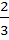 5x – 12 = 63                                ?                                          4x + 5 = 37Какие из данных графиков могут служить графиком функцииа)                                  б)                                     в)                                     г)((x2)3)3                                                                                             (x2x)8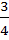 (x2)5x2                                             ?                                                  (x2x3)3165 + 164                                      17                                        0,5x – 8.5 = 05x – 600 = 0                                 ?                                          518 - 516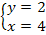 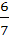 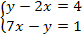 	                     ?                                      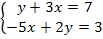 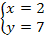 МАТЕМАТИКА – 8 КЛАССШКОЛЬНЫЙ ТЕСТ УМСТВЕННОГО РАЗВИТИЯ1-Й СУБТЕСТ (ОСВЕДОМЛЕННОСТЬ)Он состоит из предложений вопросительного характера. В каждом из них не хватает одного слова. Испытуемый должен из пяти приведенных слов выбрать и подчеркнуть то, которое правильно дополняет данное предложение.Одинаковыми ли по смыслу являются слова.	ФУНКЦИЯ и а) уравнение; б) зависимость; в) формула; г) неравенство; д) множество Какое уточнение надо внести в определение:«Трапецией называется четырехугольник, у которого две стороны параллельны», чтобы из него было ясно, что параллелограмм не является видом трапеции?Какое из утверждений верно:а) каждое натуральное число является целым; б) каждое целое число является натуральным; в) каждое рациональное число является целым ; г) каждое действительное число является целым; д) каждое рациональное число является натуральным.Следует ли из теоремы Пифагора, что треугольник со сторонами:а) 3, 4, 5 - прямоугольный; б) 3, 4, 6 – не прямоугольныйКАСАТЕЛЬНАЯ и а) прямая; б) луч; в) перпендикуляр; г) прямая имеющая с окружностью одну общую точку; д) прямая 2-Й СУБТЕСТ (ОСВЕДОМЛЕННОСТЬ)К слову в левой части листа подобрать из четырех предложенных слов такое, которое совпадало бы с ним по смыслу, т. е. слово-синоним. Его нужно подчеркнуть.	КУБ а) гексаэдр (шестигранник); б) параллелепипед; в) квадрат; г) прямоугольник; д) октаэдр ПРЯМОУГОЛЬНИКа) квадрат; б) ромб; в) четырехугольник; г)параллелограмм; д) кругРАДИКАЛа) степень; б) знак корня; в) число; г) символ; д) явление Можно ли фигуры одинаковой формы назвать подобными?а) да; б) нет Сколько касательных можно провести из точки, лежащей вне окружности к этой окружности?а) 1; б) 2; в) 0; г) 3; д) ни одной.3-Й СУБТЕСТ (УСТАНОВЛЕНИЕ СВЯЗИ МЕЖДУ ОБЪЕКТАМИ)Даны три слова. Между первыми двумя существует определенная связь. Нужно найти к третьему слову такое, которое было бы так же с ним связано, как первое со вторым. Это слово следует подчеркнуть.Вставьте пропущенное слово:Математика           3 ≤ x ≤ 6           темаДециметр              5 ≤ x ≤ 8               ?Симметрия            4 ≤ х ≤ 7           ?Прямоугольник    6 ≤ х ≤ 9            ?КОРЕНЬ: ИЗВЛЕКАТЬ = ПЛОЩАДЬ МНОГОУГОЛЬНИКА: а) вычислять; б) сокращать; в) преобразовывать; г) сравнивать Сколько корней может иметь уравнение:  = x + b, b  N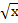 а) 1 корень, 2 корня, нет корней; б) 1 корень, 2 корня; в) 1 корень; г) 2 корня; д) нет корней Вставьте пропущенное слово:Обыкновенный        2 ≤ х ≤ 4       быкОтрицательный        8 ≤ х ≤ 10       ?Бородино                   4≤ х ≤ 7          ?Геометрия                 6≤ х ≤ 8           ?Анаграмма                 4≤ х ≤8           ?4-Й СУБТЕСТ (ЛОГИЧЕСКАЯ КЛАССИФИКАЦИЯ)Даны пять слов: четыре объединены одним общим признаком, пятое к ним не подходит. Его нужно подчеркнуть.а) задача; б) уравнение; в) переменная; г) число; д) функция.а) диагональ; б) перпендикуляр; в) ромб; г) прямая; д) основание.а) основание; б) треугольник; в) высота; г) площадь; д) угол.а) сходственные стороны; б) сумма углов треугольника; в) подобие треугольника; г) пропорциональность сторон треугольника ; д) соответственно равные углы.а) число; б) неравенство; в) промежуток; г) прямая; д) плоскость. 5-Й СУБТЕСТ (ЛОГИЧЕСКОЕ ОБОБЩЕНИЕ)Дают два слова. Нужно выделить и записать наиболее существенный признак, объединяющий эти слова, обозначить то общее, что в них есть. уравнение – тождество.осевая симметрия – центральная симметрия.квадратное уравнение – теорема Виета.подобие треугольников – средняя линия треугольника.серединный перпендикуляр – окружность, описанная около треугольника.6-Й СУБТЕСТ (ВЫЯВЛЕНИЕ ЗАКОНОМЕРНОСТЕЙ)Каждый из рядов построен по определенному правилу, которое нужно найти и, пользуясь им, продолжить ряд.Вставьте пропущенное выражение:	А              0               В              20 %              36	D                                                            10 %              ?	0                       C : (2x - 2), если  х = -1                                                             : 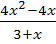 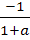 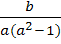 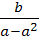 (3a + 6b) :  , если  a = 26, b = -12                 ?                                   (x + 3y) : (x2 – 9y2)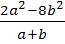 Вставить нужную фигуру: 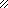                                                                       ?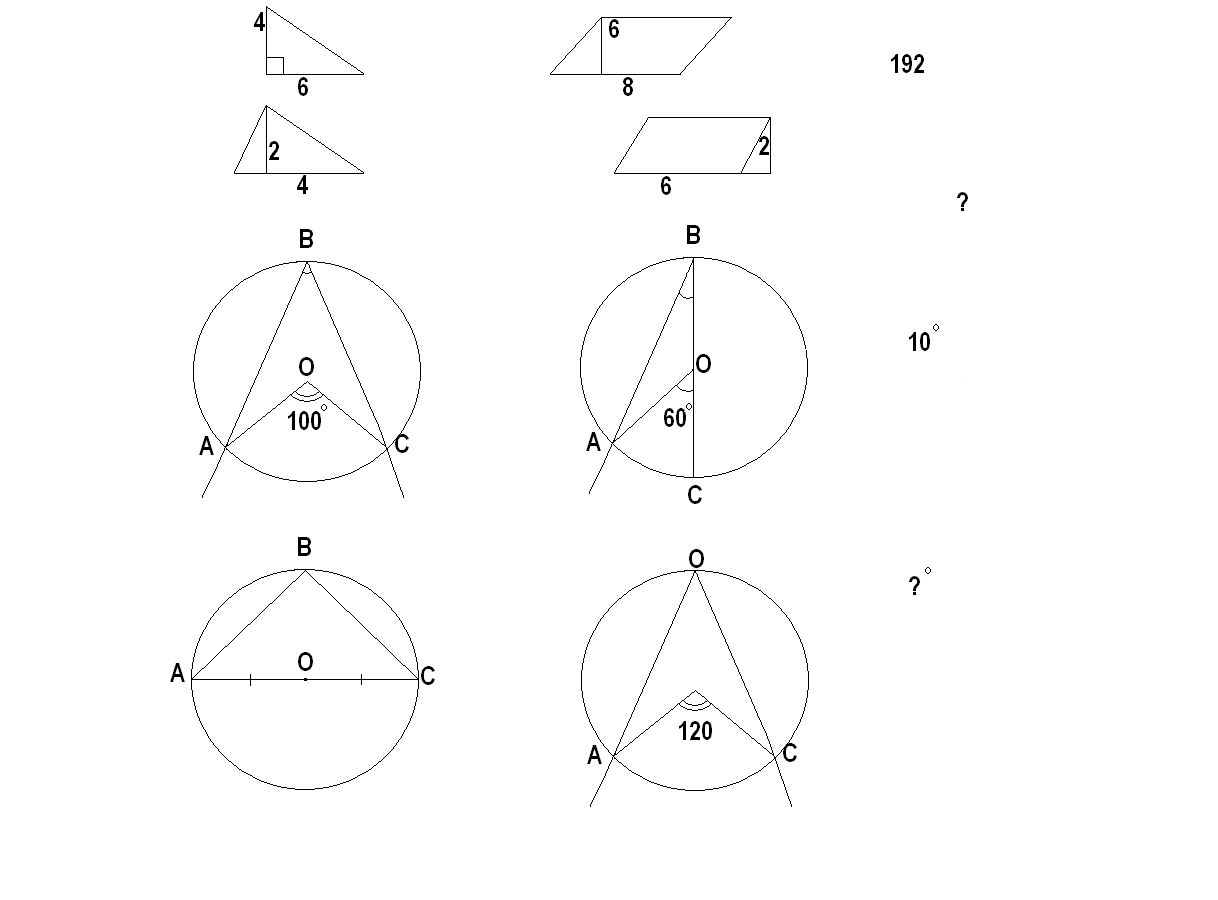 МАТЕМАТИКА – 9 КЛАССШКОЛЬНЫЙ ТЕСТ УМСТВЕННОГО РАЗВИТИЯ1-Й СУБТЕСТ (ОСВЕДОМЛЕННОСТЬ)Он состоит из предложений вопросительного характера. В каждом из них не хватает одного слова. Испытуемый должен из пяти приведенных слов выбрать и подчеркнуть то, которое правильно дополняет данное предложение.Одинаковыми ли по смыслу являются слова?	ЛЕММА и а) утверждение;  б) формула; в) аксиома; г) вспомогательная теорема; д) уравнение.ГРАФИК УРАВНЕНИЯ и а) равенство;  б) множество точек плоскости; в) окружность; г) прямая; д) линия. ПРОГРЕССИЯ и а) формула; б) последовательность;  в) разность;  г) отрезок; д) ряд.ФУНКЦИЯ и а) утверждение; б) формула; в) зависимость; г) равенство; д) соотношение.СИНУС и а) котангенс; б) отношение катетов; в) отношение ординаты точки единичной окружности к длине радиуса; г) абсцисса точки; д) тангенс. 2-Й СУБТЕСТ (ОСВЕДОМЛЕННОСТЬ)К слову в левой части листа подобрать из пяти предложенных слов такое, которое совпадало бы с ним по смыслу, т. е. слово-синоним. Его нужно подчеркнуть.	АБАК а) калькулятор; б) счеты; в) арифмометр; г) схема; д) транзистор.УРАВНЕНИЕа) тождество; б) многочлен; в) равенство; г) функция; д) выражение РЕШЕНИЕ ТРЕУГОЛЬНИКОВа) найти угол; б) найти сторону; в) найти неизвестные элементы треугольника; г) найти площадь; д) найти ребро.ОДЗа) множество зависимой переменной; б) область допустимых значений; в) область определения; г) множество независимой переменной ПОВОРОТа) параллельный перенос; б) движение; в) симметрия; г) центральная симметрия. 3-Й СУБТЕСТ (УСТАНОВЛЕНИЕ ОТНОШЕНИЙ АНАЛОГИИ)Даны три слова. Между первыми двумя существует определенная связь. Нужно найти к третьему слову такое, которое было бы так же с ним связано, как первое со вторым. Это слово следует подчеркнуть.	-2x2 + 3x + 2 ≥ 0а)                  2           ; б)                 2        ; в)          -2                    ; г)       -2         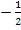 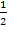 ПИЛА: ПИЛИТЬ = СИСТЕМА УРАВНЕНИЙ: а) строить; б) решать; в) находить; г) преобразовывать; д) выражать.ПИЛА: ПИЛИТЬ = РАЗНОСТЬ: а) измерять;  б) нагревать; в) анализировать; г) доказывать; д) вычислять.ПИЛА: ПИЛИТЬ = ВЫРАЖЕНИЕ: а) строить; б) упрощать; в) использовать; г) решать; д) умножать.ПИЛА: ПИЛИТЬ = РАДИАННАЯ МЕРА: а) выражать; б) обозначать; в) переключать; г) определять; д) вычитать .4-Й СУБТЕСТ (ЛОГИЧЕСКАЯ КЛАССИФИКАЦИЯ)Даны пять слова: четыре объединены одним общим признаком, пятое к ним не подходит. Его нужно подчеркнуть.а) вектор; б) лемма; в) функция; г) коэффициент разложения; д) длинаа) окружность; б) плоскость; в) уравнение; г) неравенство; д) эллипс. а) арифметическая прогрессия; б) знаменатель; в) разность; г) формула; д) член последовательностиа) корень; б) дерево; в) радикал; г) степень; д) функция. а) тригонометрия; б) хорда; в) Эйлер; г) треугольник; д) радиан 5-Й СУБТЕСТ (ЛОГИЧЕСКОЕ ОБОБЩЕНИЕ)Дают два слова. Нужно выделить и записать наиболее существенный признак, объединяющий эти слова, обозначить то общее, что в них есть. квадратичная функция – зависимость пути от временицелое уравнение – биквадратное уравнениегеометрическая прогрессия – последовательностьстепень с рациональным показателем – степень с дробным показателемстепень – Диофант6-Й СУБТЕСТ (НАХОЖДЕНИЕ ПРАВИЛА ПОСТРОЕНИЯ РЯДА)Каждый из рядов построен по определенному правилу, которое нужно найти и, пользуясь им, продолжить ряд.x2 – 7x + 10                                            2x2 + 7x – 4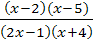 3x2 – 13x – 10                           ?                                  -4x2 + 24x - 36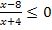 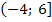 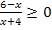                       ?                      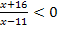 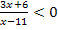 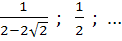   при  x = 1.44                                                              при  x = 9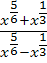 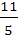 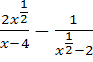   при  m = 8                             ?                                 при  y = 100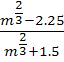 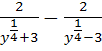 2sin15cos15                                     cos215 - sin215sin105cos105                                              ?                                              